Zajęcia w domu środa 18.03.2020 r.Poznanie litery g G - małej i wielkiej.  1.Pokoloruj  obrazki z poznaną literką. 2. Popraw po śladzie i napisz samodzielnie literkę G./ dzieci 6-letnie i chętne  5-latki /Obejrzyj film o marcowej pogodzie / poniżej link do strony, skopiuj i wklej do przeglądarki /https://www.youtube.com/watch?v=uZD8-5JoUXIProszę  porozmawiać z dzieckiem  na temat obejrzanego filmu.                                                                                             Miłej zabaw.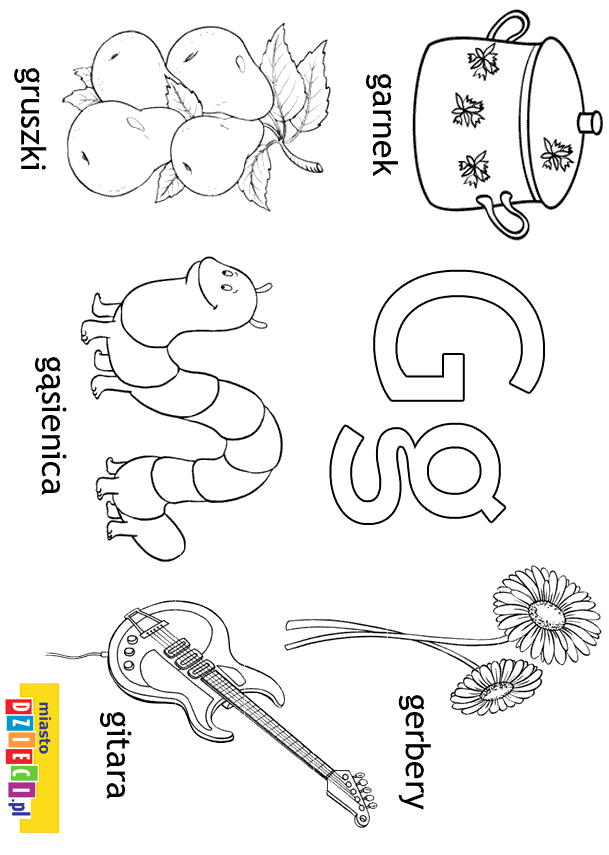 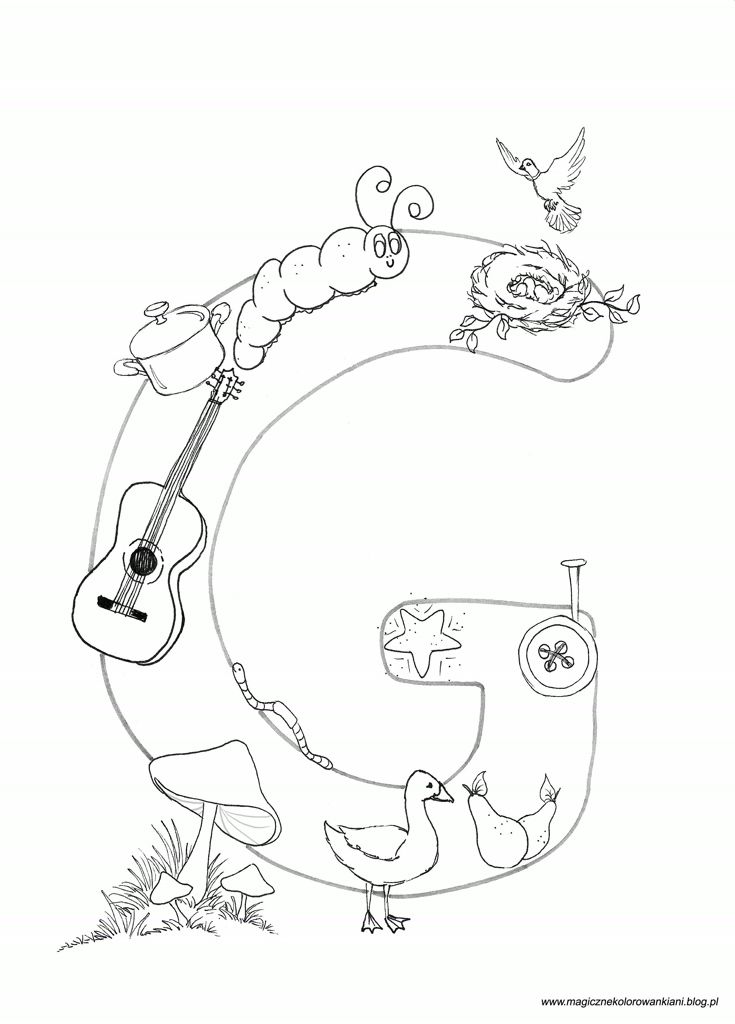 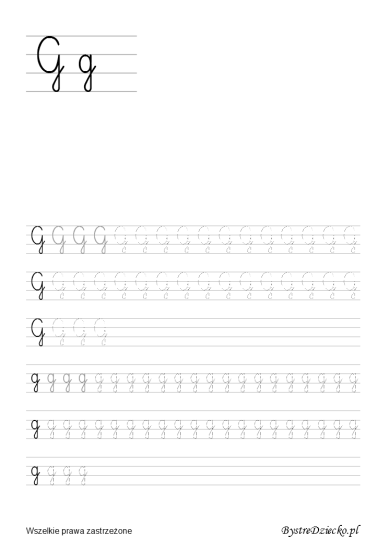 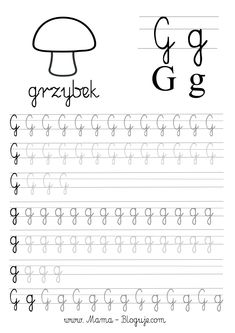 